ANEXO II 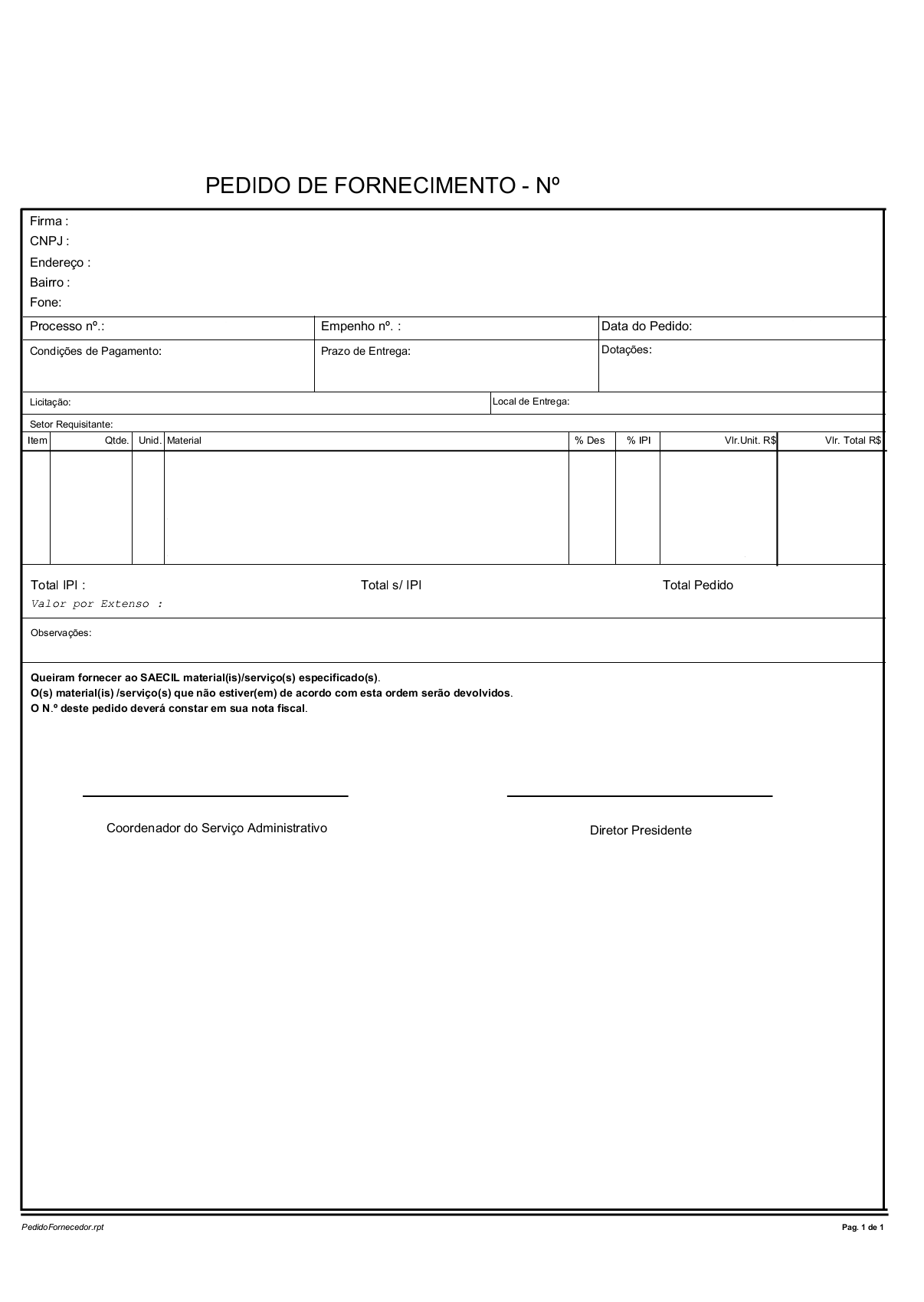 MINUTA PEDIDO DE FORNECIMENTO